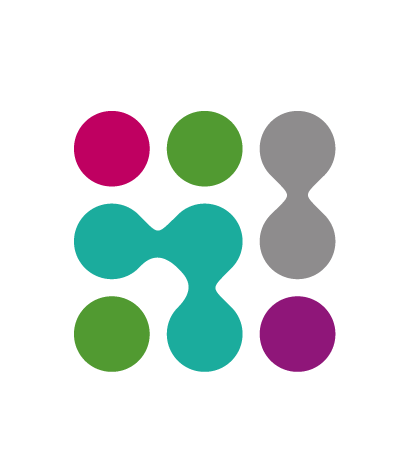 Werkblad doorlopende begeleidingslijnToelichtingBepaal per leerjaar de gewenste begeleiding gericht op de beroepsontwikkeling. Uitgangspunt is dat, gedurende de opleiding de complexiteit van de opdrachten toeneemt de sturing door de docenten kan afnemen.Bepaal per leerjaar de gewenste begeleiding op de persoonlijke groei. Het ontwikkelen van loopbaancompetenties worden ontwikkeld door als loopbaanbegeleider steeds de dialoog aan te gaan met de leerling over de opgedane ervaring in de beroepspraktijk.Bepaal per leerjaar de gewenste begeleiding bij het ontwikkelen van burgerschapscompetentiesStem voor bovenstaande begeleidingslijnen de pedagogische en didactische invulling af. Bepaal welke professionals de leerlingen/deelnemers in het vierde leerjaar (binnen- en buitenschools) begeleiden (o.a. (vak)docent, praktijkopleider, praktijkbegeleider, leermeester, loopbaanbegeleider, coach, mentor en instructeur).Beschrijf van de begeleiders de taken en verantwoordelijkheden (beroepsmatige ontwikkeling, persoonlijke ontwikkeling, loopbaanbegeleiding, tussentijdse beoordeling, beoordeling, communicatie en samenwerking met andere begeleiders).		Doorlopende begeleidingslijn		Doorlopende begeleidingslijn		Doorlopende begeleidingslijn		Doorlopende begeleidingslijn		Doorlopende begeleidingslijn		Doorlopende begeleidingslijn		Doorlopende begeleidingslijnOnderbouw/bovenbouwOnderbouw Techniek & vakmanschapOnderbouw Techniek & vakmanschapBovenbouwBovenbouwLeerjaarVmbo leerjaar 1Vmbo leerjaar 2Vmbo leerjaar 3Vmbo leerjaar 4Mbo leerjaar 5 en 6 Accent opSturing door de docentZelfvertrouwenZelfexploratie: ik en techniekVerminderde sturingZelfexploratieOriëntatie op de sector techniekSterk afnemende  sturingZelfexploratieBeroepenoriëntatie OpleidingsoriëntatieNaar zelfsturingZelfexploratieBeroepenoriëntatieOpleidingsoriëntatieZelfsturingDiplomering voor en toeleiding naar de arbeidsmarkt of vervolgopleidingWat doet de school?DoelWat doet de school?Begeleiding gericht op:BeroepsontwikkelingBeroepsmatige competentiesWat doet de school?Begeleiding gericht op:Persoonlijke groei Leer-en loopbaancompetentiesWat doet de school?Begeleiding gericht op:Burgerschapsvormingburgerschapscompetenties